Заведующему МБДОУ ПГО № 40М.К. Дульцевой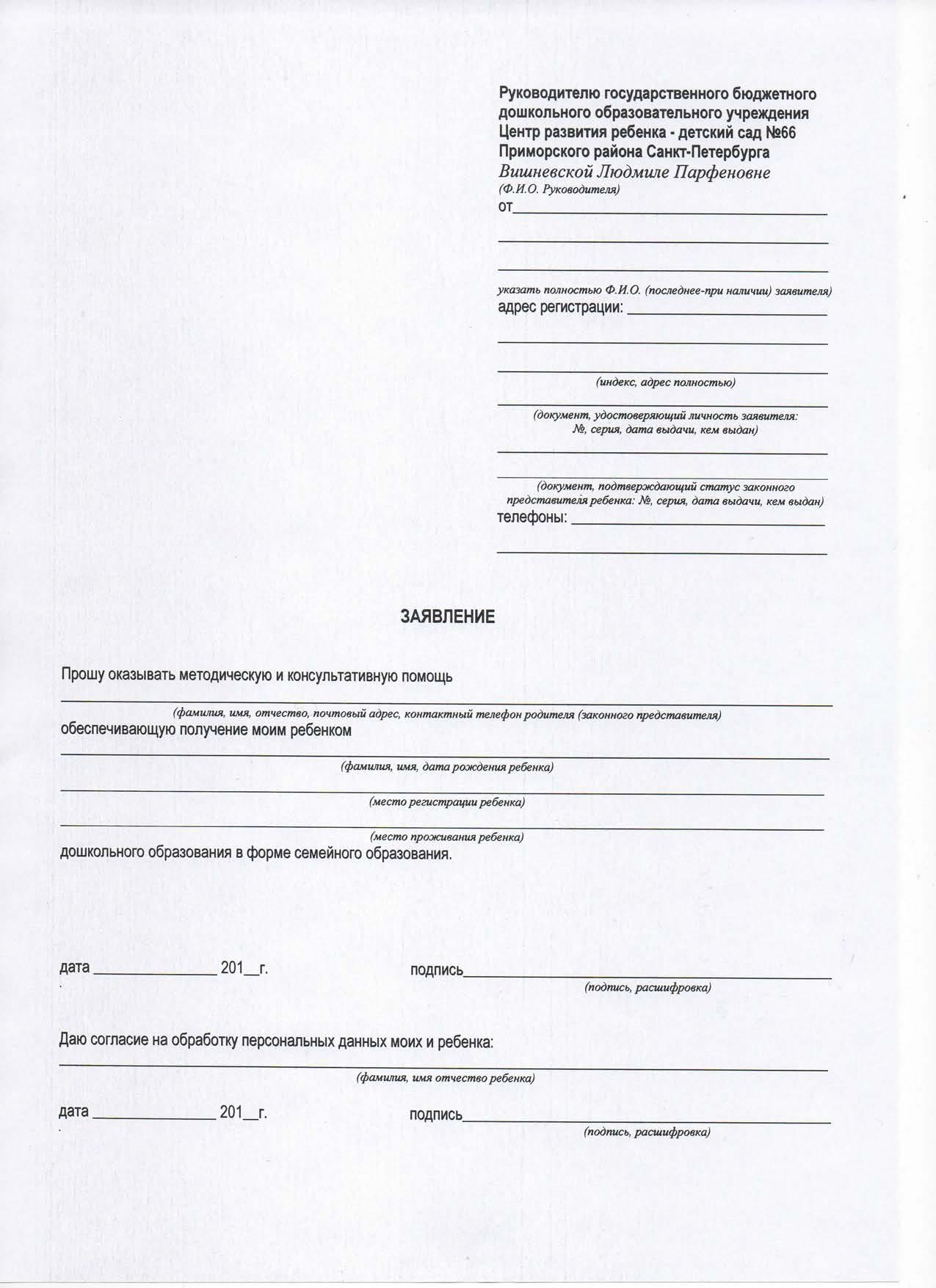 